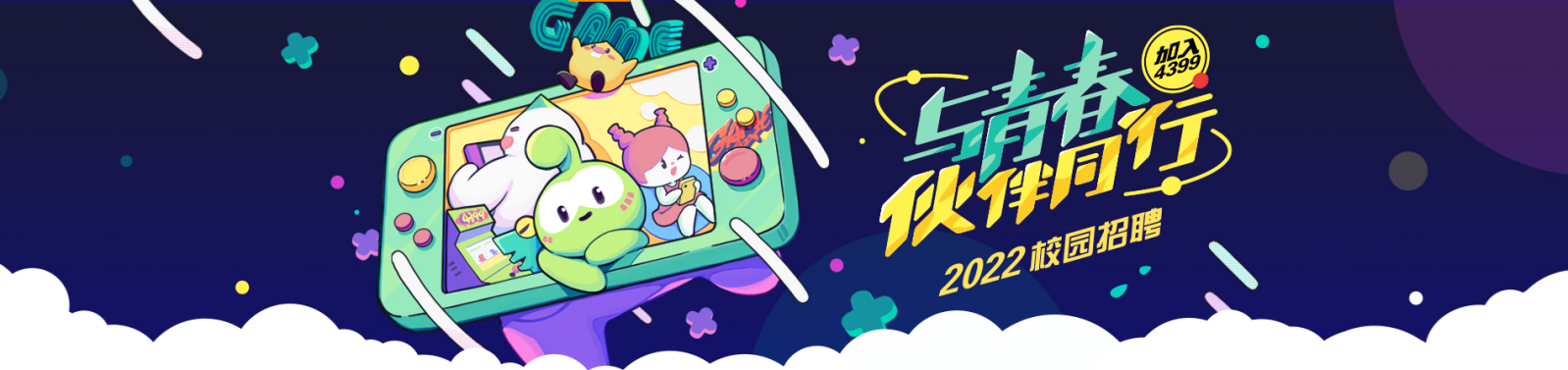 加入4399，与青春伙伴同行4399游戏·2022校园招聘招聘简章4399，一个熟悉的标签。听到这串数字，你是否跟我一样，想到了小游戏以及那些年玩游戏的快乐时光？你可能不知道的是，4399总部位于福建厦门哦。经过这么多年的发展，4399已成长为一家集互联网游戏研发、发行、运营、推广、服务于一体的综合互联网休闲娱乐游戏资源平台，4399作为省内头部互联网公司，已连续8年获评互联网百强企业，实力强劲稳定。接下来快跟校招君一起来了解更真实的4399吧！在线笔试：2021年9月24日（周五） 19：30（网申截止时间：9月24日17：30）在线网申PC端：http://u.4399.com/hr   移动端：扫下文图中二维码或搜索“4399HR”小程序校招组还为同学们定制开发了一款校招主题游戏《校招大富翁》，打破常规空宣玩法，给你不一样的校招体验。一、校招流程1、网申先行：http://u.4399.com/hr，特别提醒岗位只能申请一个哦2、在线笔试：简历通过筛选后请注意查收在线笔试的邮件通知3、见面聊聊：通过笔试的同学2个工作日内将协调初试时间4、再次沟通：通过初试的同学，短信及电话协调复试时间5、欢迎加入：通过所有考核项目的同学，发放拟录用通知书、签订三方协议，11月前发完offer二、关于4399四三九九网络股份有限公司创立于2002年，总部位于厦门，在广州、北京、韩国等地设有分支机构。4399是国内领先的互联网游戏开发商、游戏发行商及平台运营商，现已发展成为集网页游戏、移动游戏开发与发行以及游戏平台运营于一体的综合型互联网游戏公司。游戏行业：以游戏为支点，撬动整个互联网资源和市场，并期望引领游戏产业发展业务涵盖：小游戏、游戏盒、手机平台、页游平台、手游研发、页游研发、海外市场、游戏发行等门户平台：四三九九旗下平台累计注册用户突破6亿人次；移动端平台4399游戏盒累计下载量超过1亿次团队实力：云集业界精英，拥有业界先进的研发、产品和运营经验积累，团队年轻有活力，公司员工规模3000人，平均年龄28岁商业模式：公司以“双端平台”为驱动，聚拢上游优秀游戏开发商及其精品游戏，同时结合自主研发，形成自游戏研发至游戏发行、游戏运营的完整游戏生态圈，为广大游戏玩家提供丰富多彩的游戏体验。实力展现：2020中国互联网百强企业TOP 32超过6亿注册量的游戏玩家平台中国十大游戏运营平台国家规划布局内重点软件企业国家文化出口重点企业2021厦门十佳人才企业雇主品牌三、岗位信息（工作地点：厦门）工作地点：厦门市软件园二期望海路2号4399大楼四、4399薪酬福利基本工资：提供行业领先的起薪，鼓励员工快速成长其他激励：绩效奖金、全勤奖、年终奖金，还有与你的能力和表现对应的项目奖金等专项奖励：如伯乐奖、专利奖励、优秀员工奖、优秀新人奖等让你有明星般的感受基本保障：五险一金外，公司额外为每个员工及子女购买商业保险，为您和家人增添一份保障员工食堂：提供员工食堂，方便员工就餐。此外，员工可以免费享受晚上加班餐免费班车：解决你上班挤公交的烦恼，开开心心上班，堵车不堵心无限畅饮：每天下午的水果餐，当然还有各种免费零食、饮料啦，冬日温馨，夏日酷爽档案户口：为符合要求的同学解决档案和厦门户口挂靠带薪年假：工作满一年就可以享受5天带薪年假啦健康关怀：免费入职体检、免费的年度体检。不定期免费提供各种健身器材、瑜伽馆、篮球馆和健身课程，帮你练就完美身材俱乐部：兵乓球、篮球、羽毛球、台球、K歌、摄影... ... 丰富多彩，趣味无限其他福利：每月还设有员工活动金，各种丰富的生日趴、中秋博饼、精彩年会、婚育礼金、节日贺礼、运动赛、电子竞技赛、歌手大赛... offer加速器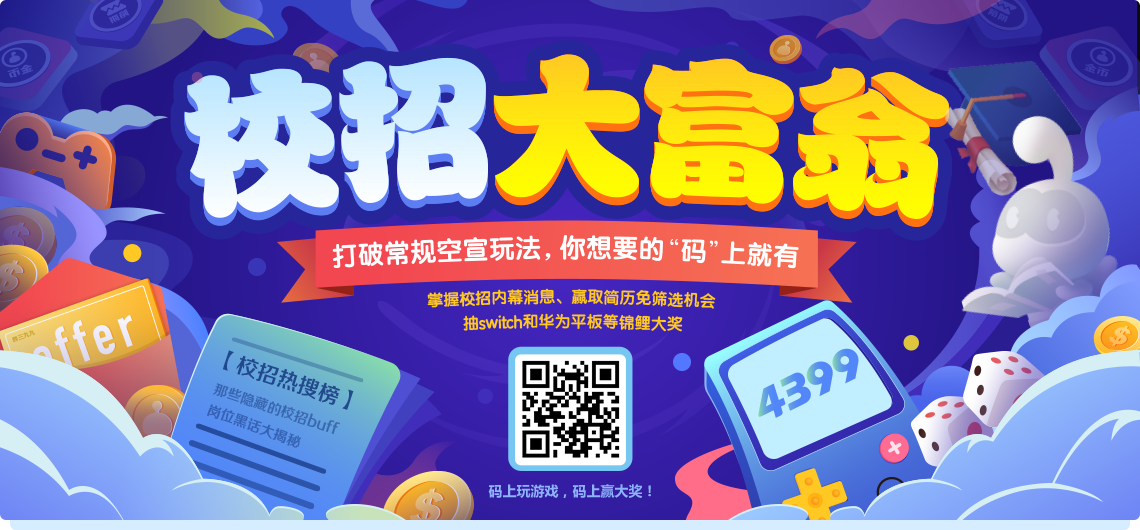 1、校招大富翁：校招主题游戏隆重登场，打破常规空宣玩法，帮你掌握校招内幕消息，赢取简历面筛选机会，抽switch话华为平板等锦鲤大奖2、笔试复活甲：首批笔试未通过的同学，重新网申后可以参加第二批笔试，且可以更改应聘岗位哦。据统计，去年17.5%的同学使用复活机会，最终拿下offer3、校招QQ群：967411690，进去即可领取精心准备的面试干货或精美周边，第一时间掌握校招最新资讯和应聘进度，更有大佬见面会，面试官空降群内，和同学们一起唠嗑答疑解惑。在线笔试：2021年9月24日（周五） 19：30（网申截止时间：9月24日17：30）在线网申PC端：http://u.4399.com/hr   移动端：移动端：扫上文图中二维码或搜索“4399HR”小程序加入4399，与青春伙伴同行！真诚期待未来的路上，和你一起，创造互联网的奇迹！类别校招岗位需求数量综合类游戏策划16综合类交互设计师12综合类产品经理12综合类短视频编导12综合类短视频达人12综合类节目主持人5开发类游戏开发工程师20开发类C++开发工程师10开发类Android开发工程师10开发类前端开发工程师12开发类服务端开发工程师12开发类iOS开发工程师6开发类Java开发工程师6开发类机器学习工程师5开发类大数据开发工程师5开发类软件测试工程师5开发类运维工程师5设计类视觉设计师10设计类插画设计师5设计类视频后期5设计类游戏原画10设计类游戏UI6设计类游戏特效10设计类游戏动作10